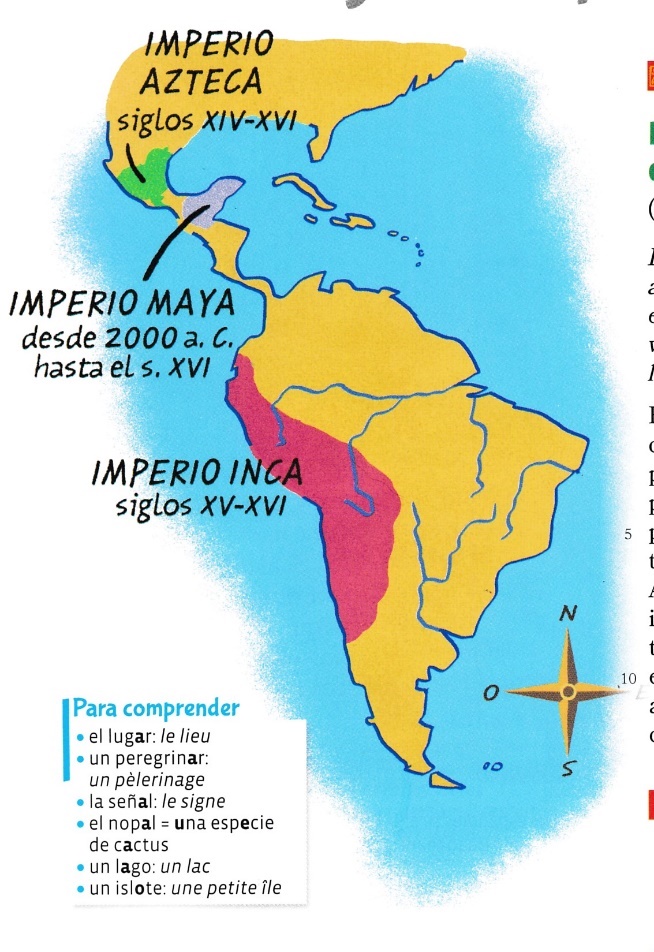 CO: Los sacrificios en la civilización azteca:Escucha atentamente la grabación y completa: El papel (=rôle) de los sacrificios en la sociedad azteca: Los sacrificios eran muy importantes para los aztecas porque…………………………………    …………………y…………………………………………………………………………………….Era una ceremonia ………………………para mantener ……………………………………….¿A quién sacrificaban y cuándo? Las víctimas eran los ……………………………. o los………………………………………….Indica si los sacrificios eran frecuentes y justifica:Eran………………………………………………………………………………………………….Morían alrededor de ……………………………………. víctimas cada año. La ceremonia del sacrificio: ¿Quién realizaba la ceremonia, en general? El………………………………………¿Dónde? En la parte alta de los ……………………………………………………….Le sacaba el …………………………… para ofrecerlo al ……………………………Indica si a veces eran caníbales y justifica:…………………………………………………………………………………………………………